Curriculum Vitae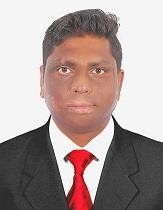 Sanjay Sanjay-392092@2freemail.com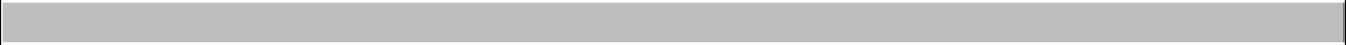 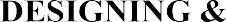 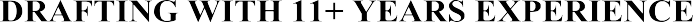 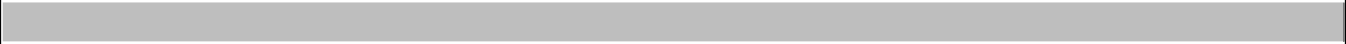 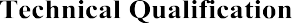 First Class in Diploma in Air Conditioning and Refrigeration Engineering Services in the year 2007 from ITES Engineering & Vocational Exam Board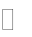 Completed Certificate course in HVAC Draughtsman in the year Nov ‘07-Feb’08 from Standard Technical Training centerCompleted Certificate course in Revit Mep 2011 in the year March 2011 From Genesis DetacompPvt.LtdSoftware and computer skills: Auto Cad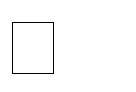 Revit MEP. HAPMS officeDaikin or Equivalent selection software.Job Role and Responsibilities:Preparing design documents, HVAC layout drawings, Approval registers and project schedule Design calculations of heat load calculations, pump head calculations, ventilation calculations, static pressure calculations, staircase pressurization calculations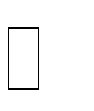   Preparing schematic drawings , Piping and equipment layout, horizontal services layout, vertical services layout all services coordination drawings, HVAC Airflow Diagrams, Instrumentation Diagrams, prepare material submittal and getting them approved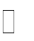   Designing of ducting and piping networkCo-ordination between MEP services in the consideration of Architectural & Structural layout.  Review of all documents issued during various design stages to ensure that all comments have been incorporated into these drawings before the next revisions.Preparation of Shop drawings, Sectional details & Typical Installation details. Preparation of Schematics and flow diagrams for both air and chilled water system. Coordination between architects, hvac consultants, pmc for smooth project execution. Attaining site meetings with customer/consultants/architectsVRV system designing including Piping, Ducting system.Projects Handled	:Project	:	B+G+4 RESIDENTIAL BUILDING AT JVCContractor	:	BECON CONSTRUCTIONConsultant	:	AL GURG ENGINEERING CONSULTANTProject	:	GELTEC HEALTHCARE FZE AT TECHNOPARKContractor	:	GELTECConsultant	:	ARNITA ENGG CONSULTANT/ 3RD COLUMN ENGINEERING CONSLTProject	:	B+G+4 LABOUR CAMP, DIP - DUBAIContractor	:	SHAPOORJI PALLONJIConsultant	:	GOLDEN SQUARE ENGG CONSULTANTProject	:	B+G+2 VILLA (20 VILLAS) – JUMEIRAH GOLF ESTATE, DUBAIContractor	:	BHATIA GENERAL CONTRACTINGConsultant	:	GLOBAL ENGINEEING CONSULTANT.Project	:	AL WASL EXPIREINCE CENTRE(B+G+3+ROOF), DUBAIContractor	:	TEAM ENGINEERINGConsultant	:	SEED ENGINEERING.Project	:	AMBASSADOR SCHOOL, DUBAIContractor	:	OFFSET CONSTRUCTIONConsultant	:	CROWN ENGINEERING.Project	:	KHALIDIA HOTEL, DUBAIContractor	:	SQUARE CONTRACTINGConsultant	:	ARCHITECTURE CORNER.Project	: SHAPOORJI LABOUR CAMP, DUBAIContractor	: SHAPOORJI & PALLONJI CONTRACTING.Consultant	: MAKS ENGINEERING.Project	: HYPERMARKET 3B+G+4+ROOF, DUBAI.Contractor	: TRANSEMIRATES CONTRACTING.Consultant	:	NEB.Project	: DREAMZ BY DANUBE (171 VILLAS)Contractor	: UNEC.Consultant	: EDMAC ENGINEERING CONSULTANT.Project	: G + 3P + 12 + ROOF RESIDENTIAL BUILDING, PORT SAEED.Contractor	: TEAM ENGINEERING.Consultant	: AL TURATH ENGINEERING CONSULTANT.Project	: G + 3 + R LABOUR ACCOMODATION, DIC, DUBAI..Contractor	: AL RAKHA GENERAL CONTRACTING.Consultant	: RENAISSANCE ENGINEERING CONSULTANT.Project	:	PROPOSED NEW ERECTION OF G+3 GEMS METROPOLE SCHOOL.Contractor	: CHICAGO MAINTENANCE & CONSTRUCTION CO. LLC.Consultant	: MEECON ENGINEERING CONSULTANT.Project	: B+G+11+HC+R RESIDENTIAL BUILDING OUD MEHTA, DUBAIContractor	: TECHNOMECH ELECTROMECHANICAL WORKS LLC.Consultant	: CONSISTENT ENGINEERING CONSULTANT.Project	: AUTISM CENTRE - ABU DHABIContractor	: UNION CONTRACTING COMPANY LLC.Consultant	: NATIONAL ENGINEERING BUREAU.Project	:	G+4 PROPOSED LABOUR ACCOMMODATION BUILDING, DIP.Contractor	: AHMED BIN DASMAL CONTRACTING COMPANY LLC.Consultant	: ORION ENGINEERING CONSULTANT.Project	: G+1+R AL ZORAH VILLA 43 NOS. , AJMANContractor	: EM TECH LLC TECH GROUP.Consultant	: NAGA ENGINEERING CONSULTANT.Project	: PROPOSED B+GF+5+GYM+ROOF RESIDENTIAL BUILDINGContractor	: GULF AISIA CONTRACTING CO.LLC.Consultant	: RIMAL ENGINEERING CONSULTANT.Project	: AL GHANDHI G+M SHOWROOM BUILDING DUBAI.Contractor	: FRAYLAND CONSTRUTION AND INTERIORS.Consultant	: WANDERS WERNER FALASI CONSULTANTG ARCHITECTS.Job Role and Responsibilities:BLUESTAR DESIGN &ENGINEERING LTD., a subsidiary of BLUESTAR LTD. provides solutions in Engineering & cad services to global consultants & Contractors across Europe, North America and Middle- East.Duties include, but are not limited to:Designing of ducting and piping networkCo-ordination between MEP services in the consideration of Architectural & Structural layout.Review of all documents issued during various design stage ensure that all comments have been incorporated into these drawings before the next revisions.Preparation of Shop drawings, Sectional details & Typical Installation details.Preparation of Schematics and flow diagrams for both air and chilled water system.Project HandledMIAL ( Mumbai International AirPort Limited)HVAC Engineering & CAD drawings for AirPort which includes Central plant & BuildingQatar University (Student housing project.)MEP Engineering & CAD drawings for Hostel, Plant Room & External Services.MEP Contractor  :	SEG (SocieteD’Entreprice& de Gestion W.LL) MEP Consultant  :	Qatar Design ConsortiumHad Deputation of 1Year in Qatar as a site coordinator.Projects doneMaker Towne, Mumbai.HVAC works for G + 7 storey commercial building in Mumbai.Accenture, Mumbai.HVAC works for Pharmaceutical project, Mumbai.Lehman brothers, Mumbai.HVAC works for G + 8 + health club commercial tower in Mumbai    Viraj Building Engg & Consultant Provide Solutions in Engineering & cad Services.Projects done Hospital Mumbai,HPCL (Petrolium Refinery Mumbai), Reliable IT Park (Navi Mumbai), Mono Rail Project (Mumbai),R City Mall (Ghatkopar,Mumbai), Kohinoor Mall (Kurla Mumbai), National Stock Exchange (Mumbai),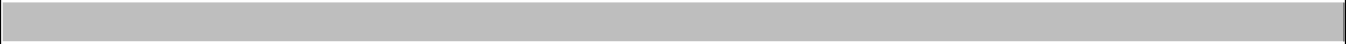 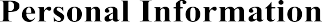 Date of Birth	:	9th August 1988 Nationality	:	IndianMarital Status	:	MarriedLanguages Known :	English, Hindi, Marathi 